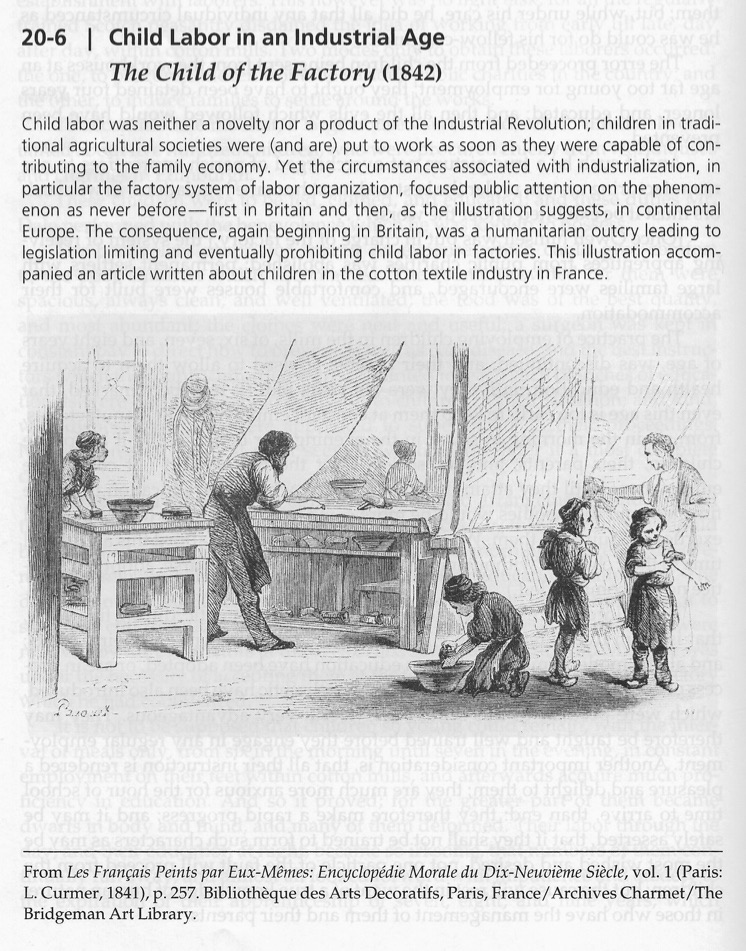 Reading QuestionsOn what grounds might contemporaries (colleagues), including many members of the working class, have defended child labor?Are all of the children depicted in the illustration actually working? If not, then why might they be in the factory?  